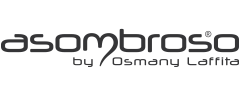 3. 3. 2022TZ – Věnujte své pleti hlubokou jarní péči s maskami značky AsombrosoDopřejte své pleti pořádnou jarní vzpruhu s jedinečnými pleťovými maskami od značky Asombroso. Poskytněte své pokožce hlubokou výživu, hydrataci a regeneraci a připravte ji na novou sezónu.The One Dry Skin Mask pečuje o suchou pleť. Pokožku vypne a zvláční, hydratuje ji a regeneruje. Obsahuje bílý jíl, který snižuje citlivost a podráždění, odstraňuje odumřelé kožní buňky, stahuje póry a má vyhlazující účinky. Zinc oxide sjednocuje barevné tóny. Mandlový olej je ceněný pro své jemné vlastnosti. Neucpává póry, rychle se vstřebá a nezanechá pleť mastnou. Balení obsahuje 7 jednotlivých dávek, kdy je každá o obsahu 7ml. Cena balení je 389 Kč.The One Oily Skin Mask je maska určená pro mastnou až problematickou pleť. Látky v ní obsažené regulují činnost mazových žláz a potlačují nežádoucí lesk. Pokožka je vyživená, regenerovaná a její póry stažené. Látka seboclearTM-MP proniká hluboko do pokožky a omlazuje pleť, zlepšuje strukturu a barvu pokožky a udržuje ji hydratovanou. Kromě toho seboclearTM-MP potlačuje bakterie způsobující akné a záněty. Balení obsahuje 7 jednotlivých dávek, kdy je každá o obsahu 7ml. K dostání je za 389 Kč.Masky neobsahují parabeny. Jemně voní mořskou solí a svěží citronovou trávou. Masky jsou určené pro ženy a muže, kteří chtějí dopřát své pleti jen to nejlepší. Pečujte o pokožku s produkty The One Dry Skin Mask a The One Oily Skin Mask značky Asombroso. Nabídku značky najdete na webu www.asombroso.cz nebo v síti parfumerií Fann.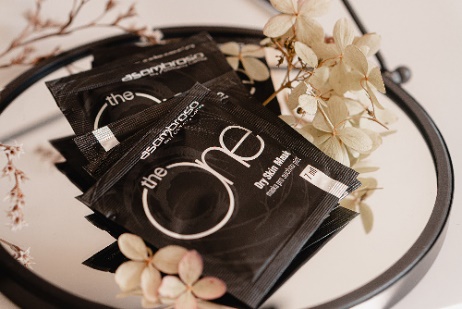 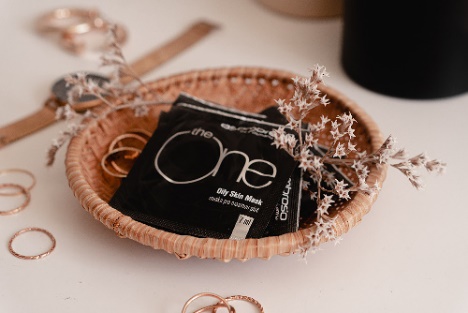 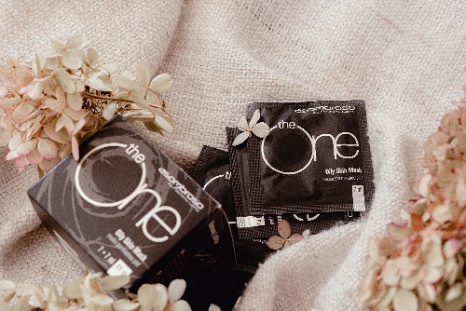 Kontakty:  							Mediální servis:Asombroso                                       			cammino…      810 810 111							Dagmar Kutilová    			 www.asombroso.cz                                                   		kutilova@cammino.czwww.facebook.com/asombroso.cz				+420 606 687 506  www.instagram.com/asombroso.cz       	         		www.cammino.cz